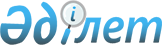 Об утверждении Перечня редких иностранных языковПриказ Министра иностранных дел Республики Казахстан от 22 августа 2017 года № 11-1-2/368. Зарегистрирован в Министерстве юстиции Республики Казахстан 31 августа 2017 года № 15601.
      В соответствии с пунктом 7 статьи 15 Закона Республики Казахстан "О дипломатической службе Республики Казахстан" ПРИКАЗЫВАЮ:
      Сноска. Преамбула - в редакции приказа Министра иностранных дел РК от 16.05.2022 № 11-1-4/210 (вводится в действие по истечении десяти календарных дней после дня его первого официального опубликования).


      1. Утвердить прилагаемый Перечень редких иностранных языков.
      2. Управлению кадров Министерства иностранных дел Республики Казахстан в установленном законодательством Республики Казахстан порядке обеспечить:
      1) государственную регистрацию настоящего приказа в Министерстве юстиции Республики Казахстан;
      2) в течение десяти календарных дней со дня государственной регистрации настоящего приказа в Министерстве юстиции Республики Казахстан направление его копии на бумажном носителе и в электронной форме на государственном и русском языках в Республиканское государственное предприятие на праве хозяйственного ведения "Республиканский центр правовой информации" для официального опубликования и включения в Эталонный контрольный банк нормативных правовых актов Республики Казахстан;
      3) размещение настоящего приказа на официальном интернет-ресурсе Министерства иностранных дел Республики Казахстан;
      4) в течение десяти рабочих дней после государственной регистрации настоящего приказа в Министерстве юстиции Республики Казахстан представление в Управление юридической экспертизы Министерства иностранных дел Республики Казахстан сведений об исполнении мероприятий, предусмотренных подпунктами 1), 2) и 3) настоящего пункта.
      3. Контроль за исполнением настоящего приказа возложить на Ответственного секретаря Министерства иностранных дел Республики Казахстан Карашева А.Б.
      4. Настоящий приказ вводится в действие по истечении десяти календарных дней после дня его первого официального опубликования. Перечень редких иностранных языков
      Сноска. Перечень - в редакции приказа Министра иностранных дел РК от 16.05.2022 № 11-1-4/210 (вводится в действие по истечении десяти календарных дней после дня его первого официального опубликования).
      1. Амхарский
      2. Бахаса
      3. Вьетнамский
      4. Греческий
      5. Дари
      6. Японский
      7. Иврит
      8. Итальянский
      9. Корейский
      10. Венгерский
      11. Монгольский
      12. Фарси
      13. Португальский
      14. Пушту
      15. Румынский
      16. Урду
      17. Хинди
					© 2012. РГП на ПХВ «Институт законодательства и правовой информации Республики Казахстан» Министерства юстиции Республики Казахстан
				
      Министр

К. Абдрахманов
Утвержден приказом
Министра иностранных дел
Республики Казахстан
от 22 августа 2017 года
№ 11-1-2/368